MWCCC COLLEGIATE REGIONAL CX 2012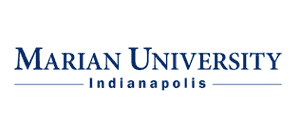 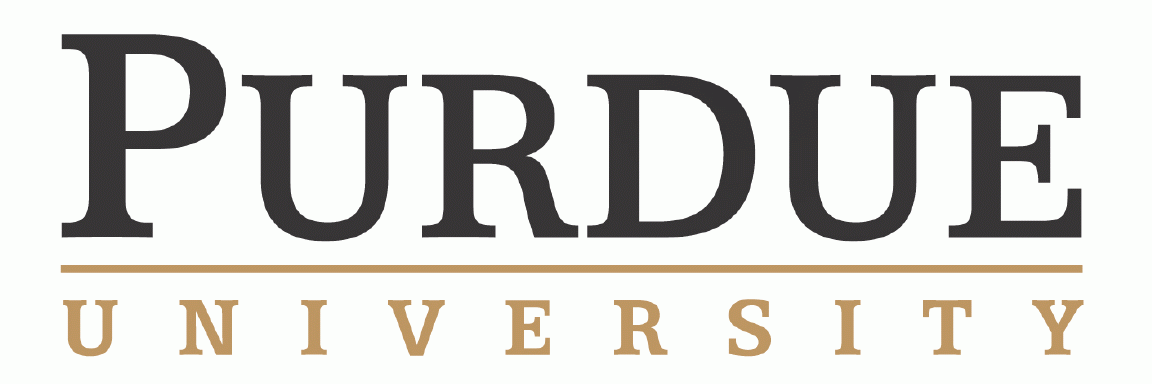 RACE SCHEDULE11:00 am  Collegiate Men B  (with cat 4 men)12:01 pm  Collegiate Women A/B (w/ elite women)3:00   pm  Collegiate Men A (w/ elite men)REGISTRATIONCollegiate riders will report to the start finish line area (look for Planet Adventure) and then find the collegiate line (Mr. Matt Jones will be there to meet your collegiate registration needs). DRIVING DIRECTIONSFrom South - I-65 north to 30th street exit - west on 30th to Cold Springs - north on Cold Springs to Velodrome entrance on right. 
From North - I-65 south to 38th street exit - east on 38th to Cold Springs - South on Cold Spring to Velodrome entrance on the left .
PARKING/BATHROOMS/CONCESSIONSParking in MTV lot, indoor bathrooms, great food & drink on site.ENTRY FEE $15   Checks payable to Marian University CyclingPRIZESDOUBLE POINTS